PSP- BOJANA MIHOCEKUtorak, 16.03.2021.AKTIVNOST: GRAFOMOTORIKAOPIS AKTIVNOSTI: KAŽIPRSTOM DESNE RUKE PROLAZI PO ZADANIM ISCRTANIM LINIJAMA (SPOJI ŽIVOTINJU S LIJEVE STRANE S CVIJETOM NA DESNI STRANI).ZATIM POKUŠAJ ISTO, ALI S KAŽIPRSTOM LIJEVE RUKE.UZMI OLOVKU I UZ POMOĆ RODITELJA ISPUNI SVAKU LINIJU, A DA PRITOM NE DIŽEŠ OLOVKU S PAPIRA. 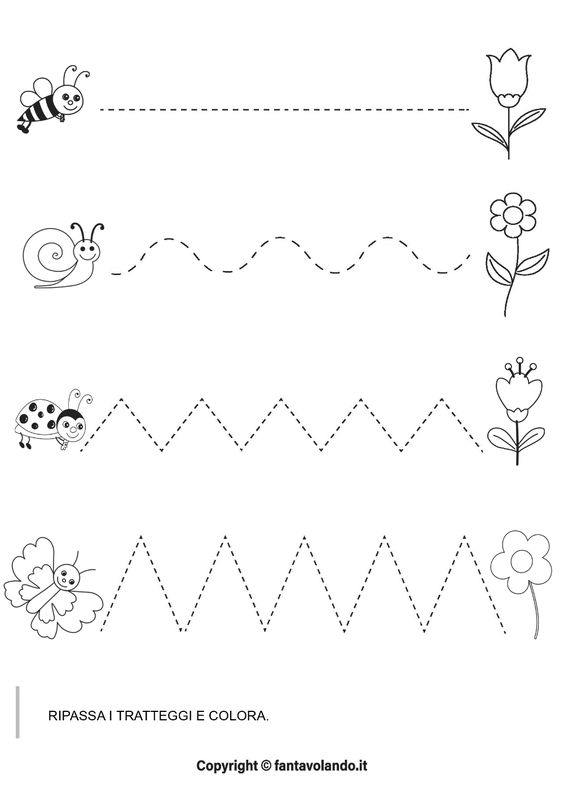 